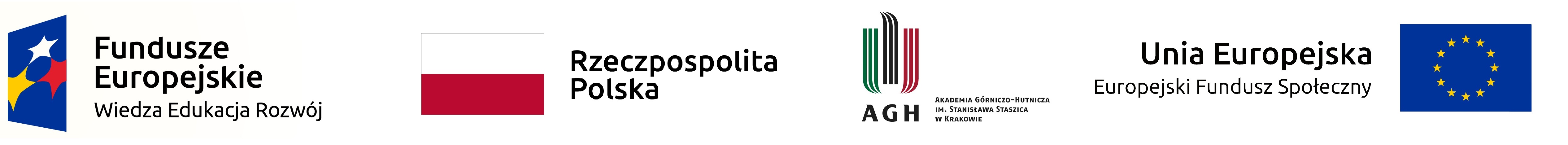 31/05/2019    S104    - - Usługi - Ogłoszenie o zamówieniu - Procedura otwarta  Polska-Kraków: Usługi szkolenia personelu2019/S 104-253837Usługi społeczne i inne szczególne usługi – zamówienia publiczneOgłoszenie o zamówieniuUsługiLegal Basis:
Dyrektywa 2014/24/UESekcja I: Instytucja zamawiającaI.1)Nazwa i adresyAkademia Górniczo-Hutnicza im. Stanisława Staszica w Krakowie
al. Mickiewicza 30
Kraków
30-059
Polska
Osoba do kontaktów: Sylwia Lempart
Tel.: +48 126173595
E-mail: dzp@agh.edu.pl
Faks: +48 126173363
Kod NUTS: PL213Adresy internetowe: Główny adres: www.agh.edu.plAdres profilu nabywcy: www.agh.edu.plI.2)Informacja o zamówieniu wspólnymI.3)KomunikacjaNieograniczony, pełny i bezpośredni dostęp do dokumentów zamówienia można uzyskać bezpłatnie pod adresem: www.dzp.agh.edu.plWięcej informacji można uzyskać pod następującym adresem: Akademia Górniczo-Hutnicza im. Stanisława Staszica w Krakowie, Dział Zamówień Publicznych
al. Mickiewicza 30, paw. C-2, pok. 117
Kraków
30-059
Polska
Osoba do kontaktów: Sylwia Lempart
Tel.: +48 126173595
E-mail: dzp@agh.edu.pl
Faks: +48 126173595
Kod NUTS: PL213Adresy internetowe: Główny adres: www.dzp.agh.edu.plOferty lub wnioski o dopuszczenie do udziału w postępowaniu należy przesyłać drogą elektroniczną za pośrednictwem: https://e-ProPublico.plOferty lub wnioski o dopuszczenie do udziału w postępowaniu należy przesyłać na adres podany powyżejI.4)Rodzaj instytucji zamawiającejInny rodzaj: Uczelnia PublicznaI.5)Główny przedmiot działalnościEdukacjaSekcja II: PrzedmiotII.1)Wielkość lub zakres zamówieniaII.1.1)Nazwa:Usługa szkolenia pracowników kadry zarządczej i administracyjnej AGH w ramach projektu Zintegrowany Program Rozwoju Akademii Górniczo-Hutniczej w Krakowie nr POWR.03.05.00-00-Z307/17-00, Zadanie 6. Po...Numer referencyjny: KC-zp.272-269/19II.1.2)Główny kod CPV80511000II.1.3)Rodzaj zamówieniaUsługiII.1.4)Krótki opis:Usługa szkolenia pracowników kadry zarządczej i administracyjnej AGH w ramach projektu Zintegrowany Program Rozwoju Akademii Górniczo-Hutniczej w Krakowie nr POWR.03.05.00-00-Z307/17-00, Zadanie 6. Podniesienie kompetencji kadry administracyjnej. 1. Przedmiotem zamówienia jest usługa szkolenia pracowników kadry zarządczej i administracyjnej AGH mająca na celu podniesienie kompetencji w obszarach zarządzania, finansów i prawa. Ilość godzin lekcyjnych szkolenia w okresie świadczenia usługi nie przekroczy 1 0442. Szkolenie obejmuje trzy grupy docelowe projektu (I-III) w ramach, których Zamawiający zaplanował do przeszkolenia łącznie 11 grup po maksymalnie 20 osób każda.II.1.5)Szacunkowa całkowita wartośćII.1.6)Informacje o częściachTo zamówienie podzielone jest na części: nieII.2)OpisII.2.1)Nazwa:II.2.2)Dodatkowy kod lub kody CPVII.2.3)Miejsce świadczenia usługKod NUTS: PLGłówne miejsce lub lokalizacja realizacji: KrakówII.2.4)Opis zamówienia:Usługa szkolenia pracowników kadry zarządczej i administracyjnej AGH w ramach projektu Zintegrowany Program Rozwoju Akademii Górniczo-Hutniczej w Krakowie nr POWR.03.05.00-00-Z307/17-00, Zadanie 6. Podniesienie kompetencji kadry administracyjnej. 1. Przedmiotem zamówienia jest usługa szkolenia pracowników kadry zarządczej i administracyjnej AGH mająca na celu podniesienie kompetencji w obszarach zarządzania, finansów i prawa. Ilość godzin lekcyjnych szkolenia w okresie świadczenia usługi nie przekroczy 1 0442. Szkolenie obejmuje trzy grupy docelowe projektu (I-III) w ramach, których Zamawiający zaplanował do przeszkolenia łącznie 11 grup po maksymalnie 20 osób każda.II.2.6)Szacunkowa wartośćII.2.7)Okres obowiązywania zamówienia lub umowy ramowejKoniec: 30/06/2020II.2.13)Informacje o funduszach Unii EuropejskiejZamówienie dotyczy projektu/programu finansowanego ze środków Unii Europejskiej: takNumer identyfikacyjny projektu: Zintegrowany Program Rozwoju Akademii Górniczo-Hutniczej w Krakowie, POWR.03.05.00-00-Z307/17-00II.2.14)Informacje dodatkoweZamówienie musi zostać zrealizowane od daty podpisania umowy do 30.6.2020 r.Sekcja III: Informacje o charakterze prawnym, ekonomicznym, finansowym i technicznymIII.1)Warunki udziałuIII.1.4)Obiektywne zasady i kryteria udziałuWykaz i krótki opis zasad i kryteriów: O udzielenie zamówienia mogą ubiegać się Wykonawcy, którzy: nie podlegają wykluczeniu oraz spełniają niżej określone warunki udziału w postępowaniu dotyczące:Kompetencje lub uprawnienia do prowadzenia określonej działalności zawodowej, o ile wynika to z odrębnych przepisówZamawiający nie opisuje, nie wyznacza szczegółowego warunku w tym zakresie.Zdolność techniczna lub zawodowaZamawiający uzna wyżej wymieniony warunek za spełniony, jeżeli wykonawca oświadczy, że dysponuje lub będzie dysponował:a) co najmniej 1 osobą, która posiada łącznie: wykształcenie wyższe,co najmniej 2-letnie dośw. zawodowe obejmujące podejmowanie decyzji wraz z analizą, stosowaniem i interpretacją przepisów ustawy o podatku od towarów i usług oraz podatku akcyzowym nabyte w okresie ostatnich 5 lat lub co najmniej 3-letnie dośw. w prowadzeniu zajęć szkoleniowych z ustawy o podatku od towarów i usług oraz podatku akcyzowym, nabyte w okresie ostatnich 5 lat,Cd. w pkt. VI.3III.1.5)Informacje o zamówieniach zastrzeżonychIII.2)Warunki dotyczące zamówieniaIII.2.1)Informacje dotyczące określonego zawoduIII.2.2)Warunki realizacji umowy:Realizacja umowy odbędzie się zgodnie ze wzorem umowy stanowiącym załącznik do SIWZ.Przewidywane zmiany umowy określone we wzorze umowy stanowiącym załącznik do SIWZ.III.2.3)Informacje na temat pracowników odpowiedzialnych za wykonanie zamówieniaSekcja IV: ProceduraIV.1)OpisIV.1.1)Forma proceduryProcedura otwartaIV.1.3)Informacje na temat umowy ramowejIV.1.10)Określenie krajowych przepisów mających zastosowanie do procedury:IV.1.11)Podstawowe cechy postępowania o udzielenie:Zgodnie z art. 138g w postępowaniach, w których przedmiotem zamówienia są usługi społeczne stosuje się przepisy działu III rozdziału 6 ustawy Pzp: - art. 17 i 18, art. 89, 95 ust. 2— odpowiednio stosuje się art. 11-11c, art. 22-22d, art. 24, 29-30b, art. 32-35, art. 93 PzpSzczegółowe Informacje dot. procedury określono w SIWZ.IV.2)Informacje administracyjneIV.2.1)Poprzednia publikacja dotycząca przedmiotowego postępowaniaIV.2.2)Termin składania ofert lub wniosków o dopuszczenie do udziału / Termin wyrażenia zainteresowania udziałemData: 12/06/2019Czas lokalny: 08:30IV.2.4)Języki, w których można sporządzać oferty lub wnioski o dopuszczenie do udziału:PolskiSekcja VI: Informacje uzupełniająceVI.2)Informacje na temat procesów elektronicznychAkceptowane będą faktury elektroniczneVI.3)Informacje dodatkowe:b) co najmniej 1 os., która posiada łącznie: wykształcenie wyższe, co najmniej 2-letnie dośw. zawodowe obejmujące podejmowanie decyzji wraz z analizą, stosowaniem i interpretacją przepisów k.c w zakresie współpracy z kontrahentami nabyte w okresie ostatnich 5 lat lub co najmniej 3-letnie dośw. w prowadzeniu zajęć szkoleniowych z kodeksu cywilnego w zakresie współpracy z kontrahentami – zobowiązania, nabyte w okresie ostatnich 5 lat,c) co najmniej 1 os., która posiada łącznie: wykształcenie wyższe, co najmniej 2-letnie dośw. zawodowe obejmujące podejmowanie decyzji wraz z analizą, stosowaniem i interpretacją przepisów ustawy prawo o szkolnictwie wyższym, nabyte w okresie ostatnich 5 lat lub co najmniej 3-letnie dośw. w prowadzeniu zajęć szkoleniowych z ustawy prawo o szkolnictwie wyższym, nabyte w okresie ostatnich 5 lat,d) co najmniej 1 os., która posiada łącznie: wykształcenie wyższe, co najmniej 2-letnie dośw. zawodowe obejmujące podejmowanie decyzji wraz z analizą, stosowaniem i interpretacją przepisów z obszaru gospodarki finansowej uczelni publicznej, nabyte w okresie ostatnich 5 lat lub co najmniej 3-letnie dośw. w prowadzeniu zajęć szkoleniowych z obszaru gospodarki finansowej uczelni publicznej, nabyte w okresie ostatnich 5 lat,e) co najmniej 1 os., która posiada łącznie: wykształcenie wyższe, co najmniej 2-letnie dośw. zawodowe obejmujące podejmowanie decyzji wraz z analizą, stosowaniem i interpretacją przepisów z k.p.a. - decyzje administracyjne, nabyte w okresie ostatnich 5 lat lub co najmniej 3-letnie dośw. w prowadzeniu zajęć szkoleniowych z k.p.a. - decyzje administracyjne, nabyte w okresie ostatnich 5 lat,f) co najmniej 1 os., która posiada łącznie: wykształcenie wyższe, co najmniej 2-letnie dośw. zawodowe obejmujące podejmowanie decyzji wraz z analizą, stosowaniem i interpretacją przepisów z planowania i realizacji zamówień finansowanych ze środków publicznych, nabyte w okresie ostatnich 5 lat lub co najmniej 3-letnie dośw. w prowadzeniu zajęć szkoleniowych z planowania i realizacji zamówień finansowanych ze środków publicznych, nabyte w okresie ostatnich 5 lat,g) co najmniej 1 os., która posiada łącznie: wykształcenie wyższe, co najmniej 2-letnie dośw. zawodowe obejmujące podejmowanie decyzji wraz z analizą, stosowaniem i interpretacją przepisów z archiwizacji dokumentów, nabyte w okresie ostatnich 5 lat lub co najmniej 3-letnie dośw. w prowadzeniu zajęć szkoleniowych z archiwizacji dokumentów, nabyte w okresie ostatnich 5 lat,h) co najmniej 1 os., która posiada łącznie: wykształcenie wyższe, co najmniej 2-letnie dośw. zawodowe obejmujące podejmowanie decyzji wraz z analizą, stosowaniem i interpretacją przepisów z ustawy o rachunkowości, nabyte w okresie ostatnich 5 lat lub co najmniej 3-letnie dośw. w prowadzeniu zajęć szkoleniowych z ustawy o rachunkowości, nabyte w okresie ostatnich 5 lat,i) co najmniej 1 os., która posiada łącznie: wykształcenie wyższe, co najmniej 2-letnie dośw. zawodowe obejmujące podejmowanie decyzji wraz z analizą, stosowaniem i interpretacją przepisów z pozyskiwania i realizacji projektów finansowanych w ramach programów krajowych, unijnych i strukturalnych, nabyte w okresie ostatnich 5 lat lub co najmniej 3-letnie dośw. w prowadzeniu zajęć szkoleniowych z pozyskiwania i realizacji projektów finansowanych w ramach programów krajowych, unijnych i strukturalnych, nabyte w okresie ostatnich 5 lat,j) co najmniej 1 osobą, która posiada łącznie: wykształcenie wyższe, co najmniej 2-letnie dośw. zawodowe obejmujące podejmowanie decyzji wraz z analizą, stosowaniem i interpretacją przepisów bezpieczeństwa informacji w uczelni publicznej, nabyte w okresie ostatnich 5 lat lub co najmniej 3-letnie dośw. w prowadzeniu zajęć szkoleniowych z bezpieczeństwa informacji w uczelni publicznej, nabyte w okresie ostatnich 5 lat,k) co najmniej 1 osobą, która posiada łącznie: wykształcenie wyższe, co najmniej 2-letnie doświadczenie zawodowe obejmujące podejmowanie decyzji wraz z analizą, stosowaniem i interpretacją przepisów z identyfikacji i reakcji na potencjalne działania korupcyjne, nabyte w okresie ostatnich 5 lat lub co najmniej 3-letnie doświadczenie w prowadzeniu zajęć szkoleniowych z identyfikacji i reakcji na potencjalne działania korupcyjne, nabyte w okresie ostatnich 5 lat, l) co najmniej 1 osobą, która posiada łącznie: wykształcenie wyższe, co najmniej 2-letnie doświadczenie zawodowe obejmujące podejmowanie decyzji wraz z analizą, stosowaniem i interpretacją przepisów z ochrony, korzystania oraz komercjalizacji własności intelektualnej w uczelni publicznej, nabyte w okresie ostatnich 5 lat lub co najmniej 3-letnie doświadczenie w prowadzeniu zajęć szkoleniowych z ochrony, korzystania oraz komercjalizacji własności intelektualnej w uczelni publicznej, nabyte w okresie ostatnich 5 lat, m) co najmniej 1 osobą, która posiada łącznie: wykształcenie wyższe, co najmniej 2-letnie doświadczenie zawodowe obejmujące podejmowanie decyzji wraz z analizą, stosowaniem i interpretacją przepisów z kodeksu pracy, kodeksu cywilnego w zakresie zatrudnianie pracowników, nabyte w okresie ostatnich 5 lat lub co najmniej 3-letnie doświadczenie w prowadzeniu zajęć szkoleniowych z kodeksu pracy, kodeksu cywilnego w zakresie zatrudnianie pracowników, nabyte w okresie ostatnich 5 lat, n) co najmniej 1 osobą, która posiada łącznie: wykształcenie wyższe, co najmniej 2-letnie doświadczenie zawodowe obejmujące podejmowanie decyzji wraz z analizą, stosowaniem i interpretacją przepisów szkoleniowych z zasad tworzenia aktów prawa wewnętrznego, nabyte w okresie ostatnich 5 lat lub co najmniej 3-letnie doświadczenie w prowadzeniu zajęć szkoleniowych z zasad tworzenia aktów prawa wewnętrznego, nabyte w okresie ostatnich 5 lat, o) co najmniej 1 osobą, która posiada łącznie: wykształcenie wyższe, co najmniej 2-letnie doświadczenie zawodowe obejmujące podejmowanie decyzji wraz z analizą, stosowaniem i interpretacją przepisów z systemów informatycznych wspierających zarządzanie w uczelni publicznej, nabyte w okresie ostatnich 5 lat lub co najmniej 3-letnie doświadczenie w prowadzeniu zajęć szkoleniowych z systemów informatycznych wspierających zarządzanie w uczelni publicznej, nabyte w okresie ostatnich 5 lat. Dopuszcza się by Wykonawca wykazał dla spełnienia warunku 1 osobę, która posiada kwalifikacje wymagane dla kilku tematów szkoleniowych. Wykonawca zobowiązany jest do wskazania, w formie oświadczenia, najpóźniej 3 dni przed rozpoczęciem szkoleń z danego tematu, osoby wyznaczonej do realizacji zamówienia wraz z informacjami potwierdzającymi spełnienie warunku. Sytuacja ekonomiczna lub finansowa Zamawiający nie opisuje, nie wyznacza szczegółowego warunku w tym zakresie.VI.4)Procedury odwoławczeVI.4.1)Organ odpowiedzialny za procedury odwoławczePrezes Krajowej Izby Odwoławczej
ul. Postępu 17a
Warszawa
02-676
Polska
Tel.: +48 224584740VI.4.2)Organ odpowiedzialny za procedury mediacyjnePrezes Krajowej Izby Odwoławczej
ul. Postępu 17a
Warszawa
02-676
PolskaVI.4.3)Składanie odwołańDokładne informacje na temat terminów składania odwołań: 1.1. Środki ochrony prawnej przysługują Wykonawcom i uczestnikom konkursu, a także innym podmiotom, jeżeli mają lub mieli interes w uzyskaniu danego zamówienia oraz ponieśli lub mogą ponieść szkodę w wyniku naruszenia przez zamawiającego przepisów ustawy. 1.2. Środki ochrony prawnej wobec ogłoszenia o zamówieniu oraz Specyfikacji Istotnych Warunków Zamówienia przysługują również organizacjom wpisanym na listę prowadzoną przez Prezesa Urzędu Zamówień Publicznych. 1.3. Sposób korzystania oraz rozpatrywania środków ochrony prawnej regulują przepisy ustawy Prawo Zamówień Publicznych Dział VI, art. 179 - art. 198g ustawy Pzp.VI.4.4)Źródło, gdzie można uzyskać informacje na temat składania odwołańPrezes Krajowej Izby Odwoławczej
ul. Postępu 17a
Warszawa
02-676
Polska
Tel.: +48 224584740VI.5)Data wysłania niniejszego ogłoszenia:27/05/2019